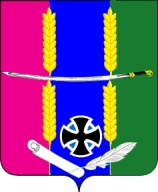 Совет Васюринского сельского поселения Динского района Краснодарского края4 созываРЕШЕНИЕ от 22 июля 2021 года                                                                                          № 124станица ВасюринскаяО согласовании перечня движимого имущества, находящегося в собственности, муниципального образования Васюринское сельское поселение Динского района, подлежащего к передаче отделу МВД России по Динскому району в безвозмездное пользование В соответствии с Федеральным законом от 06 октября 2003 № 131-ФЗ "Об общих принципах организации местного самоуправления в Российской Федерации", на основании Устава Васюринского сельского поселения, решения Совета Васюринского сельского поселения от 21 ноября 2019 № 17 «Об утверждении положения о порядке управления и распоряжения объектами муниципальной собственности Васюринского сельского поселения», обращения финансового управления муниципального образования Динской район от 10.02.2021 № 02-13/144, Совет Васюринского сельского поселения, р е ш и л:1. Согласовать перечень движимого имущества, находящегося в собственности, муниципального образования Васюринское сельское поселение Динского района, подлежащего к передаче отделу МВД России по Динскому району в безвозмездное пользование (Приложение).2. Настоящее решение разместить на официальном сайте Васюринского сельского поселения Динского районаwww.vasyurinskaya.ru.3. Контроль за выполнением настоящего решения возложить на комиссию по вопросам собственности, землепользования и землеустройства (Комарова).4. Решение вступает в силу с момента его подписания.Председатель СоветаВасюринского сельского поселения                                                И.В. МитякинаГлава Васюринскогосельского поселения                                                                            Д.А. ПозовПриложение к решению Совета Васюринскогосельского поселенияот___________2021 г. №_______Перечень движимого имущества, находящегося в собственности, муниципального образования Васюринское сельское поселение Динского района, подлежащего к передаче отделу МВД России по Динскому району в безвозмездное пользованиеГлава Васюринскогосельского поселения                                                                            Д.А. Позов№п\пНаименование товараЕдиница измеренияКоли-чествоКоли-чествоБалансовая стоимость, руб.Остаточная стоимость, руб.123.8״ Моноблок Aser Aspire C24-963 (FHD) Core i3 1005G/8GB SSD/Linux/KB+M/Blackшт.2238 999,0077 998,002ИБП CyberPower UTC650E (линейно-интерактивный, 650ИФ, 2 роз СЕЕ 7)шт.222 450,004 900,003МФУ Pantum M6500 (Принтер/Сканер/Копир; Ф4 1200*1200dpi 22 ppm 128 Mb 600 MHz USB)шт.228 699,0017 398,00ИТОГОИТОГОИТОГО100 296,00